基隆市立中山高中　110學年度第1學期　高一愛班　公民與社會 第3次段考試題（龍騰第一冊第3、7課）使用新電腦卡，第1-50題每題2分，高一愛班　座號：_______姓名：____________一、單選題（　A）請問許多人將媒體視為捍衛公共利益及公民言論自由的社會公器，是獨立於行政、立法、司法三權之外的權力，是指下列何者？(A)第四權　(B)第五權　(C)考試權　(D)監察權 （B　）為了彌補商業媒體在公共性角色的不足，有經費來自政府預算、稅收或全民捐助，並以法律保障其組成與運作的獨立性，可避免受到政府或商業的影響，較能站在公共利益的角度公平呈現各種議題與正反意見，穩定扮演社會公器的角色，是指下列何者？(A)商業媒體　(B)公共媒體　(C)獨立媒體　(D)自媒體（C　）記者、主管、總編輯到老闆，在媒體內容產製過程中，可能藉由篩選、過濾或編輯刪減等行為來決定報導的方向與數量，進而影響公共意見的走向，請問這群人是指下列何者？(A)監察人　(B)吹哨人　(C)守門人　(D)閱聽人（D　）請問下列何者是指閱聽人以被動且有限度的方式，在媒體上發表言論、改變媒體內容，常透過讀者投書或直接向媒體反應來實踐，包括答辯權及更正權？ (A)自由權　(B)平等權　(C)使用權　(D)接近權（C　）請問下列何者是指具有主動性，意指閱聽人可以直接建立自己的媒體，或自製節目提供媒體播放？(A)自由權　(B)平等權　(C)使用權　(D)接近權（A　）請問下列何者是指不專職於新聞業，也未受過專業訓練，但對週遭公共議題充滿熱血，願意主動關注、紀錄、傳播訊息的人？(A)公民記者　(B)公民資格　(C)公民投票　(D)公民意識（B　）請問下列何者是指不同社會生活條件的人，在取得資訊的機會及使用網路從事各種活動上所呈現的差異？(A)數位媒體　(B)數位落差　(C)數位投票　(D)數位遊戲（C　）請問下列何者是指當族群成員長期生活在特定文化中，很可能將自身熟悉的文化作為衡量其他族群文化的標準，逐漸形成一種思維？ (A)伊斯蘭文化主義　(B)種族歧視主義　(C)我族中心主義　(D)文化位階主義（D　）請問下列何者是指當一個社會傾向將不同文化給予優／劣、進步／落後、優雅／粗俗等不同評價，評價常隱含對特定群體的偏見與歧視，所形成的狀況？(A)伊斯蘭文化主義　(B)種族歧視主義　(C)我族中心主義　(D)文化位階主義（　A）請問除了文化位階外，權力壓迫的剝削問題也值得警惕。當國家掌權者主張文化有優劣之分，藉由權力將自身的文化形塑成何種文化，並限制其他族群的文化權，將造成嚴重的文化不平等？(A)主流文化　(B)種族文化　(C)族群文化　(D)次級文化（　B）請問何種主義強調處於主流文化的群體必須肯定少數或處境不利群體的次文化，給予較多資源維護其文化認同，保障文化的存續？ (A)主流文化主義　(B)多元文化主義　(C)族群文化主義　(D)次級文化主義（C　）請問何者是指個人將社會規範內化並形成對自我行為的約束。其並非以外在強制力要求人民遵守，而是藉由習俗、倫理道德、宗教信仰等長期教化自我約束，讓人違反規範時產生罪惡感和羞恥心，避免從事偏差行為？(A)內在文化　(B)外在文化　(C)內在控制　(D)外在控制（　D）請問何者是指可分為正式與非正式的外在控制。正式：是透過具強制力的法律規範來約束人的行為，對符合規範的行為給予獎勵，反之則處罰。非正式：則是透過輿論或團體的外在壓力，使其行為符合社會規範？(A)內在文化　(B)外在文化　(C)內在控制　(D)外在控制（A　）臺灣社會曾經普遍存在男女有別、甚至重男輕女的觀念，必須能學習自己所屬性別的行為才符合社會規範，以期能形成性別角色規範，隨著社會文化的形塑傳承，讓人不自覺而習以為常，請問其背後常隱含何種現象？ (A)性別刻板印象　(B)種族歧視　(C)性別不平等　(D)文化衝突（B　）當社會文化中普遍存在特定的性別刻板印象，進而產生某性別適不適任的性別偏見，並給予差別待遇，將形成性別歧視。以職場而言，性別歧視影響女性的發揮機會，阻礙其人生目標設定與自我實現。請問此現象稱為下列何者？(A)外在控制　(B)玻璃天花板　(C)內在控制　(D)文化衝突（C　）以性別平等議題為例，多次發生悲劇引發社會對校園霸凌及性別教育的質疑與討論，最終促成何項法規的修訂，並規範各學校建構性別友善的教育環境，透過學校教育消除不當的歧視與霸凌行為。性別工作平等法　(B)性騷擾防治法　(C)性別平等教育法　(D)消費者保護法（D　）請問下列何者是指個人對生命態度與作法的道德判斷，通常涉及到人類生命歷程的許多議題。其中包括代理孕母、安樂死、複製器官及複製人等爭議？(A)宗教倫理　(B)資訊倫理　(C)環境倫理　(D)生命倫理（A　）當生物科技所產生的風險影響到個人或組織的權益時，民眾可依循法令主張自身權益；但若研究者在受害者不知道自己受害的狀況下，蒐集當事人特殊資訊的DNA檢體，請問將產生侵害個人哪方面的法律爭議？(A)隱私權　(B)自由權　(C)平等權　(D)受益權（B　）請問何者狹義的是指資訊從業人員在使用、製造資訊產品及提供資訊服務時應有的行為規範。然而廣義的來說，乃是指所有參與網路活動的人都應遵守的價值觀與行為準則？(A)宗教倫理　(B)資訊倫理　(C)環境倫理(D)生命倫理（C　）科技發展造成的社會風險，以及各項倫理議題所引發的爭議，都需要政府權力的介入來界定行為規範及解決紛爭，但面對社會多元意見與爭論，請問人民可以透過何種機制來督促政府儘速的解決爭議？(A)宗教倫理　(B)資訊倫理　(C) 民主課責　(D)生命倫理（D　）請問下列何者是指當代政府因應治理典範，調整文官體制結構與定位，甚至改造政府的角色與職能的規範性思維以及實際的規劃方向？(A)公民記者　(B)公民資格　(C)公民投票　(D)民主治理（　　）某部電視劇情為，殺人犯的妹妹被媒體公開真實身分後，在電視臺怒吼的經典臺詞：「你們可以隨便貼別人標籤，你們有沒有想過，在無形之中也殺了人」，「你們殺的人，沒有比我哥少」。請問：為什麼媒體可以對社會產生如此大的影響力？　(A)媒體具有帶風向的議題設定功能　(B)政府賦予媒體執行公權力的權力　(C)新聞產製過程未經政府事前審核　(D)媒體背後有商業利益與政治操作【學習手冊素養一本通】 解答 　A　 解析 　媒體具有強大的傳播效果，因此若媒體製作或傳遞訊息時未經查證，將使閱聽人接收到偏離事實的訊息，並在社群網路中迅速蔓延，使受媒體偏頗報導的人承受輿論壓力，甚至造成社會對立，對於公共意見的形成有很大的影響；此乃媒體具有決定社會大眾討論何種議題的議題設定功能　（　　）2019年適逢「九二一大地震」20周年，各家媒體紛紛推出20周年系列報導，除了回顧過去，也探討後續重建與防災現況等，喚起民眾對地震的重視，也發揮了媒體的何種功能？　(A)公共評論　(B)報導事實　(C)監督政府　(D)議題設定【SUPER講義】 解答 　D　 解析 　媒體透過一系列報導，讓民眾認知到此議題的重要性並重視之，即議題設定的效果　（　　）《釋字第364號》中指出，「接近使用傳播媒體」之權利（the right of access to the media），是指民眾得依一定條件，要求傳播媒體提供版面或時間，行使表達意見之權利，用以促進媒體報導或評論之確實、公正。關於此權利之內涵，下列敘述何者正確？　(A)「使用權」屬於主動性的權利，得自製節目提供媒體播放　(B)請媒體訂正不實或錯誤報導的「答辯權」即接近權的一種　(C)「接近權」雖具有被動性，但可不受範圍或程度上的限制　(D)民眾基於「使用權」可回應、解釋不公平報導或予以評論【SUPER講義】 解答 　A　 解析 　(B)應為「更正權」　(C)需針對不公平報導或評論、不實或錯誤報導本身，而非不受限制　(D)應為「接近權」　（　　）為了解我國民眾透過網路進行公民參與的現況，國家發展委員會透過「2018年公民網路參與行為調查」，以了解12歲以上民眾透過網路進行公共參與的行為及態度。其中一題詢問受訪者「會不會在不同立場的討論區發表意見？」，結果如圖所示。從受訪者的回答可見，網路上的發言呈現什麼現象？(A)帶風向　(B)隱藏性歧視　(C)同溫層效應　(D)媒體再現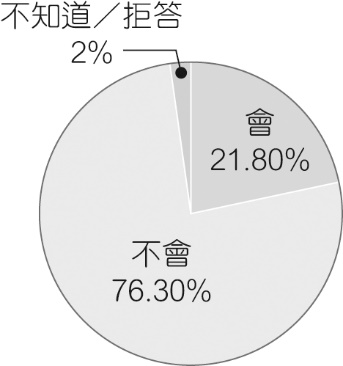 解答 　C　 解析 　76.3％的參與者不會在不同立場的討論區發言，可見受訪民眾在網路上發言時，大多會在相似意見的討論區表達意見，即「同溫層」的概念　（　　）媒體所呈現的內容，都是經過過濾、篩選或編輯刪減等審核流程後，才將內容呈現給閱聽人。因此，媒體本身的價值偏好就會影響到內容的呈現，甚至無意識或有意識地呈現某些價值或思想，進而造成偏見與歧視的產生。上述現象反映出媒體產製過程中的何種問題？　(A)培養媒體素養的不足　(B)媒體近用程度的不平等　(C)媒體再現內容的不平等　(D)形塑公共意見的不足【SUPER講義】 解答 　C　 解析 　敘述中「媒體所呈現的內容，都是經過過濾、篩選或編輯刪減等審核流程後，才將內容呈現給閱聽人」即媒體再現之意；因媒體再現而造成偏見與歧視的現象，就是基於媒體再現而產生的不平等　（　　）2012年因某企業跨足媒體事業，成為擁有平面、電視、網路的大型媒體集團，甚至進一步想要併購其他系統媒體占有更多頻道，臺灣學生及社會團體因而發起「反媒體壟斷運動」，向各界表達反對的訴求。財團若壟斷媒體市場，可能會帶來什麼負面的影響？　(A)公共媒體喪失多元客觀的特性及服務大眾的目的　(B)媒體獨大與言論集中，不利民主社會的多元發展　(C)媒體由民間人士或企業成立，不利政府傳達政策　(D)對近用媒體或數位機會較低者，造成資訊不對稱【SUPER講義】 解答 　B　 解析 　媒體市場若被大財團控制，將造成媒體獨大與集中單一言論，傳播特定立場與意見，多元意見將無法透過媒體傳播而不利民主　（　　）2018年地方選舉的造勢場合中，某立委為同黨市長候選人站臺，在晚會結束前以閩南語講了「大家嘸離開」（大家沒有離開），某媒體事後卻報導為「大家麥離開」（大家不要離開）。國家通訊傳播委員會（NCC）在收到該立委的申訴後發函媒體，應依據《衛星廣播電視法》第44條之規定，要求改進。綜上所述，該名立委之作為，屬於下列哪一種權利之行使？　(A)更正權　(B)答辯權　(C)緘默權　(D)使用權【SUPER講義】 解答 　A　 解析 　新聞報導內容顯然與當事人表達的意思不同，屬於錯誤報導，因此得主張的權利應為「訂正不實或錯誤報導的更正權」　（　　）臺灣事實查核中心（TFC）是在2018年4月19日由臺灣媒體教育觀察基金會與優質新聞發展協會共同成立。其成立宗旨指出，將依循專業、透明、公正的原則，執行公共事務相關訊息之事實查核，透過抑制不實資訊的負面影響，提升公眾的資訊素養，以利臺灣的民主發展。此機構的成立是何種監督媒體的方式？　(A)政府監督　(B)公民監督　(C)媒體自我監督　(D)民間團體監督【SUPER講義】 解答 　D　 解析 　該機構由兩家民間機構共同成立，且負責查核不實訊息，能對媒體產生監督的效果，屬於民間團體監督　（　　）國家通訊傳播委員會（NCC）於2020年11月18日對中天電視台進行審查，決議不予換照，12月11日執照期滿就必須下架，成為NCC自2006年成立以來，第一個未通過換照的新聞台。NCC認為中天新聞台違規紀錄多、內控自律機制失靈，再加上大股東介入新聞製播等問題，因而做此決議。對此一事件的解讀，下列何者正確？　(A)媒體高度集中及併購案大增造成財團壟斷的現象　(B)新聞製播仰賴特定消息來源使內容偏向單一觀點　(C)透過媒體撤照有助社會大眾關注與參與媒體監督　(D)政府得透過監督媒體以避免媒體再現產生的問題【SUPER講義】 解答 　D　 解析 　媒體再現（media representation）是指媒體產製新聞與節目，將社會事實再度呈現給閱聽人的過程。敘述中指出「大股東介入新聞製播」，也就會影響電視台的「媒體再現」。NCC因新聞台違規多、內控自律機制失靈及製播遭介入等原因撤照，亦即以政府公權力對媒體進行監督　（　　）隨著資訊與網路的發展，民眾透過資訊設備與媒體參與公共事務的現象也愈來愈普遍，因此我國國家發展委員會於2015年起建置「公共政策網路參與平臺」，作為人民參與公共事務與溝通的管道。依據題文判斷，資通訊科技的發展，對公共參與帶來什麼正向的影響？　(A)資訊近用愈趨於不公平　(B)促進人民與政府的溝通　(C)網路成為參與唯一管道　(D)淡化人民與政府的界線【SUPER講義】 解答 　B　 解析 　「公共政策網路參與平臺」建置之目的是為了作為人民參與公共事務與溝通的管道，因此最主要的影響為促進人民與政府的溝通　（　　）「無國界記者」（RSF）公布2019年全球新聞自由指數，我國失去向來為亞洲第一的地位，屈居第二，分析認為與不實資訊的散播、且政府未積極提升傳播媒體環境有關；此外，一份由瑞典主導的跨國調查計畫（V-Dem計畫）也公布調查結果，顯示我國遭受外國假資訊攻擊程度是世界第一，專家表示對我國的媒體與民主感到擔憂。從上述兩個研究顯示，假訊息的傳播，可能造成何種危害？　(A)喪失國際評比第一的地位　(B)增加民眾接觸資訊的成本　(C)危及國家安全與民主自由　(D)提高資料外洩與竄改風險【SUPER講義】 解答 　C　 解析 　從敘述中「新聞自由程度降低」及「專家對我國媒體與民主感到擔憂」可知，假訊息可能危及我國的民主制度與安全　（　　）美國在過去有一段時間被描述為文化的「大熔爐（melting pot）」，但近期更傾向於將其描繪成文化的「沙拉盤（salad bowl）」。沙拉盤指各種食材維持原樣，卻可能因為醬料的不同而有風味上的差異，藉此比喻美國文化同中存異、兼容並蓄的特色。請問：題幹對美國文化的描述與下列何者最相似？　(A)我國將臺語、客語、原住民族語列為國家語言　(B)1960年代美國實施分離且平等的種族隔離政策　(C)緬甸政府排除羅興亞人取得投票權等公民權利　(D)殖民者強制澳洲原住民學習英語以及英國文化【學習手冊素養一本通】 解答 　A　 解析 　題文所述的文化沙拉盤即多元文化主義的展現　(A)將多種語言列為國家語言、無高低之分，是多元文化主義的展現。其他剝奪弱勢族群的文化權及公民權，為錯誤選項　（　　）我國於2019年通過《司法院釋字第748號解釋施行法》，以專法方式保障同志婚姻，截至2020年底已有2,387對同志伴侶辦理結婚登記，但在某些地區仍可見到反同婚的標語。小明對這樣衝突的現象感到困惑，於是請教公民老師，老師建議他從社會控制的角度來思考此現象。根據題文，小明最可能做出何種推論？　(A)內在社會控制的強制力比外在社會控制還要高　(B)正式的外在控制可以完全控制社會文化與價值　(C)社會規範不可能因為新的社會價值而有所改變　(D)外在的社會控制可能無法影響個人內在的價值【學習手冊素養一本通】 解答 　D　 解析 　(A)外在社會控制如獎懲、法律規範等，強制力比內在社會控制還要高　(B)即使有外在社會控制，也無法確保整體社會文化與價值就會被完全控制，如同同婚專法通過仍有反對者存在　(C)因為社會變遷，才能通過推動同婚專法通過，社會規範可能受到平等價值提升而改變　(D)外在社會控制如法律，亦可能無法改變個人內在價值觀，故有小明看到的現象，本選項正確　（　　）「荷蘭及鄭成功政權對於平埔族群的屠殺和經濟剝削，清朝時代重大的流血衝突及鎮壓，日本統治時期全面而深入的理番政策，一直到戰後中華民國政府施行的山地平地化政策。四百年來，每一個曾經來到臺灣的政權，透過武力征伐、土地掠奪，強烈侵害原住民族既有的權利……。」以上是蔡英文總統發表原住民族道歉文的內容。請問：如果要避免不同族群之間發生文化衝突，首先最應該注意下列哪一項內在思維的持續蔓延？　(A)文化多元　(B)我族中心　(C)種族歧視　(D)文化位階【SUPER講義】 解答 　B　 解析 　當國家掌權者持「我族中心」的思維持續蔓延，就可能形成對特定族群的偏見與歧視，進而給予不同且較差的對待，即為種族歧視，甚至被表淺的分類、排序與評價，形成文化位階。每個群體會依據其生活環境等因素，衍生屬於自己獨特的文化，因此，文化具備多元性，沒有高低優劣之分　（　　）美國學者理查．梅森（Richard O. Mason）提出資訊倫理的四大議題，包括資訊公開的「隱私權」、資訊散布的「正確性」、資訊取用的「所有權」，以及平等使用資訊的「可近性」。請問：下表有關資訊倫理議題與內容的配對，哪一選項是完全正確的？【SUPER講義】 解答 　C　 解析 　(C)所有權：「個人自行製作發表的文字與圖像，在什麼情況下可以被他人轉載使用」為完全正確的配對。其他選項的配對應該是(A)隱私權：「人們在什麼情況下，可將他人或自己的個人資料透過網路分享給他人」　(B)正確性：「在什麼情況下，網路上散布假消息的人必須對當事人負責」　(D)可近性：「任何人不能因為個人條件不同，而在使用網路的機會上有任何不平等」　（　　）日本媒體日前揭露東京醫科大學醫學系為了降低女性考生錄取率，（甲）透過「技術性調分」讓女性考生合格率遠低於男性。對此校方表示，（乙）女性畢業投入相關職場後，較易因結婚、生育等原因辭職或轉換跑道，（丙）造成醫院人力不足，為了確保醫療品質才會以「技術性調分」的手段降低女學生的比例。相關人士也認為，（丁）因為女性很會考試，但離職率比男性高，調分之舉實屬「必要之惡」。上述（甲）～（丁）何者屬於「性別歧視」？　(A)甲　(B)乙　(C)丙　(D)丁　【SUPER講義】 解答 　A　 解析 　（甲）對女學生做出實際的不平等對待，為性別歧視；（乙）（丁）皆為對女性存有先入為主、錯誤的看法，屬性別偏見；（丙）表達醫院人力不足的現象，未有性別概念　（　　）2013年布農族族人Talum Suqluman上山狩獵，因持有非自製獵槍及獵殺保育類動物，被依違反《槍砲彈藥刀械管制條例》和《野生動物保育法》起訴並遭到判刑，引發社會大眾聲援與爭論。立法本意是為了維護社會秩序及保育野生動物，但對原住民族而言，「狩獵」與「使用槍枝狩獵」是原本就有的生活方式，也是原住民的傳統文化。這樣的文化不必然與生態保育有所衝突，也不同於漢人社會對於槍枝戒慎恐懼的思維。上述爭議不僅代表原住民族文化與法制的分歧，也反映出下列何種問題？　(A)多元社會下不同價值間衝突往往只能以法律調和　(B)未就原住民族之特殊考量，恐淪為我族中心主義　(C)文化具跨國界特性，難以單一國家法律作為規範　(D)國家未盡到限縮主流價值以保障少數族群的責任【SUPER講義】 解答 　B　 解析 　題幹中指出，法令的制定來自於社會多數對維護社會秩序及保育野生動物的思維，未考量與原住民族文化之間有所衝突，而限制了其發展，故有淪為我族中心主義的問題　（　　）有政治人物表示：「母語應回家學習，不要浪費學校資源，學校應加強中文及英文教學，政府僅提供母語學習優良且通過檢定者獎勵。」此言引發爭議，批評者指出此主張忽視母語及文化教育的重要性。政府推行的語文教育經常排擠到各族群的母語學習，且不是每個家庭都有能力教導母語與傳統文化。關於上述情形，從社會規範將產生的影響來看，下列何種分析較為妥適？　(A)學校實施母語教育有助於各族群培養自我優越感　(B)母語與傳統文化的傳承需仰賴學校教育才能發展　(C)統治者藉此強推特定語言及文化，強化同化作用　(D)語文教育資源的分配將影響不同語言的發展機會【SUPER講義】 解答 　D　 解析 　(A)從題文中並未能推論出實施母語教育將培養族群自我優越感　(B)從題文的資訊無法推論母語及傳統文化需仰賴學校教育才能發展，且事實上傳統文化發展除了學校教育以外，尚需政府與社會投入　(C)題文中表示政治人物將對母語學習優良且通過檢定者獎勵，學校加強中文及英文教學，難謂此政策是為強化同化作用　(D)學校資源（時間、人力、經費等）有限，因此若在學校中加強特定語言教育，排擠到在學校母語學習的時數，便會影響語言的發展機會　（　　）近代社會愈來愈重視空氣品質與安寧，我國已制定空汙與噪音汙染防制法規；然而民間傳統信仰之宗教慶典往往都會焚燒大量金紙、線香及燃放鞭炮等行為，即使政府每年在節慶前大力宣導減少排放與禁止排放的區域及時間，並祭出罰單，仍無法有效遏止，甚至有民意代表要求政府尊重信仰自由、放寬執法尺度。關於上述現象，何者說明最為適切？　(A)法令變遷與社會觀念發展不同步，傳統習俗影響仍深　(B)政府無法有效遏止汙染行為，內在社會控制失靈　(C)傳統信仰具有強大社會控制力，形成非正式外在控制　(D)民意代表妨礙信仰自由，非信徒生活持續受影響【SUPER講義】 解答 　A　 解析 　(B)國家法令與政府部門之取締行動屬於外在社會控制　(C)傳統信仰是內部控制的社會規範　(D)民意代表並無強迫非信徒信仰或參加宗教活動，故未妨礙信仰自由　（　　）我國升學考試有原住民族加分制度，長年下來民間有不同意見。然而考察制度緣起與內涵，發現原來加分制度是為了加強對原住民族的同化，而今則有補償作用及希望透過母語檢定加強發展族群文化之目的；此外，原住民族名額為外加名額，並非占有一般生名額。不過有反對者指出，原住民族中也存在著階級差異，現有制度並未衡酌階級的影響。關於上述討論，何種說法較為合理？　(A)未能衡酌階級影響作用，易形成原住民的教育特權　(B)加分僅會使原住民族受教育被同化，影響身分認同　(C)加分制度是希望幫助原住民透過教育追求自我實現　(D)原住民族可取得額外機會，排擠一般生的升學機會【SUPER講義】 解答 　C　 解析 　(A)原住民族名額為原住民族學生間的競爭，因此即便存有階級影響的效果，也只發生在原住民族學生間，不會直接影響一般生，況且所謂特權，一般而言是指對於優勢者的優惠待遇，原住民族身分在我國社會脈絡中並非優勢者，因此難謂原住民族加分制度是給原住民族的特權　(B)此為原來加分制度設計的目的，然而現今教育重視多元文化，反對歧視，以避免或減少同化　(D)題文已說明原住民族員額與一般生員額分立，故不排擠一般生機會　（　　）2016年《牛津英語詞典》（Oxford English Dictionary）公布年度代表詞彙：「post-truth」（後真相），意指「訴諸情感及個人信念，較陳述客觀事實更能影響輿論的情況」（引自：紐約時報中文網）。這個詞彙反映出，當代人們把個人觀感與情緒放在首位，認同媒體或政治人物的不實訊息，而「真相不再重要」的現象。因此，下列哪一個問題在後真相時代更須加以正視？　(A)正確性　(B)所有權　(C)隱私權　(D)可近性【SUPER講義】 解答 　A　 解析 　敘述中指出，後真相時代使人們有「認同媒體或政治人物的不實訊息、真相不再重要」的現象，即引發「正確性」的危機　（　　）中國2014年開始建設「社會信用系統」，並預計在2020年全面落實，此系統透過民眾被記錄下來的政治、商業與社會行為，給予相對的「社會信用分數」，決定民眾所享有的權利，如購買機票、貸款或求職等。雖然官方聲稱是為了「褒揚誠信，懲戒失信」，但外界批評實為監控民眾的政治工具。從上述「社會信用系統」的實施，凸顯科技發展下的何種隱憂？　(A)科技受制於以人際互動為基礎的社會發展　(B)政府可能因此惡化科技風險甚至違反倫理　(C)政府不得不介入科技風險治理及倫理規範　(D)科技發展將對社會產生劇烈而負面的影響【SUPER講義】 解答 　B　 解析 　官方「假褒揚懲戒之名，行監控民眾之實」，透過科技的使用侵害人民隱私權，因此產生科技風險與資訊使用的倫理問題　（　　）臺灣過去曾有「嫁出去的女兒，潑出去的水」習俗，使出嫁女兒不能參加清明祭祖，更別說可以繼承遺產，即使相關法律的修訂，仍然難以改善傳統的想法。隨著社會上對性別觀念的進步，結婚的女兒擁有繼承權已成為趨勢，且逐漸接受女性兒孫能參與家族祭拜活動。綜上所述，我國社會規範改變的最主要原因應為下列何者？　(A)平等價值觀念的提升　(B)維護公共利益的促進　(C)社會生活型態的轉變　(D)科技發展加速的改變【SUPER講義】 解答 　A　 解析 　從題幹中「隨著社會上對性別觀念的進步，結婚的女兒擁有繼承權已成為趨勢，且逐漸接受女性兒孫能參與家族祭拜活動。」可知，我國關於性別平等價值觀念的提升，人們開始質疑既有不平等的社會規範，並逐步促成其改變　題組題　　農委會為「加強農業訊息因應」，共編列1,450萬元預算公開招標，徵求主編、小編、美編、影音編輯總共4人，負責網路平臺上涉及農委會相關言論或議題進行適時澄清。但此計畫被立委質疑是在招募網軍，在網路上替某種立場辯護。對此農委會主委親自開直播澄清，這是要找網路小編來提供正確信息，反擊最近不斷出現的假消息。　（　　）(45)	該立委質疑此舉可能形成何種影響公共意見的現象？　(A)帶風向　(B)假新聞　(C)同溫層效應　(D)置入性行銷　（　　）(46)	農委會主委澄清此舉是為了透過小編「提供正確訊息」，展現媒體的何種作用？　(A)置入性行銷　(B)議題設定　(C)促進公共意見形成　(D)傳播事實　【SUPER講義】 解答 　(45)A(46)D　 解析 　(45)	立委認為此為「招募網軍，在網路上替某種立場辯護」，有製造輿論或影響討論的現象，即「帶風向」之意　(46)	文中指出小編的功能在於「提供正確訊息」，亦即藉此讓民眾了解各種事件，即媒體「傳播事實」的功能　　　近年來當有災害發生，例如：地震、大雷雨或重大疫情等，國家通訊傳播委員會（NCC）會透過電信業者即時傳送相關防災簡訊（災防告警訊息）到民眾手機，使民眾能在第一時間掌握訊息與應變。不過有網友上網發文表示，當身邊的人手機警報聲大作，自己的手機卻毫無動靜，自嘲為被國家遺忘並認證的「國家級邊緣人」。由NCC網站公告可知，非所有手機都支援此項功能，這項服務可能會受限於民眾的手機型號，以及是否為4G服務（第四代行動通訊技術）。　（　　）(47)	國家通訊傳播委員會（NCC）的防災簡訊服務，顯示科技的發展帶來什麼正面的影響？　(A)強化政府與人民間的溝通　(B)實現集體智慧的公民社會　(C)降低公共訊息傳遞的成本　(D)增加民眾公共參與的機會　（　　）(48)	網友自嘲「國家級邊緣人」，反映出科技的使用上有何限制？　(A)假訊息氾濫難即時加以查證　(B)過度依賴而產生人際的疏離　(C)擁有高科技產品的門檻偏高　(D)資訊近用上有不公平的現象　【SUPER講義】 解答 　(47)C(48)D　 解析 　(47)	題幹中指出，「使民眾能在第一時間掌握訊息與應變」，因此有助於降低公共訊息傳遞的成本　(48)	此服務本身須配合手機型號與通訊技術，因此與之不相符者就可能無法獲得此一服務，即有資訊近用不公平的問題　　　我國《民法》過去規定子女的姓氏以父姓為原則，且成年後改姓仍須父母同意。後來分別在2007年、2010年修法，使未成年子女之姓氏由父母雙方書面約定、成年人得不經父母同意下自主變更為父或母之姓氏。不過從圖中子女從父姓及母姓之統計可見，從父姓或母姓的比例差異懸殊，內政部表示有97％左右之新生兒姓氏乃由父母雙方書面約定，絕大多數子女仍從父姓。
我國子女從父姓及母姓統計圖

→圖表數據來源：行政院性別平等會　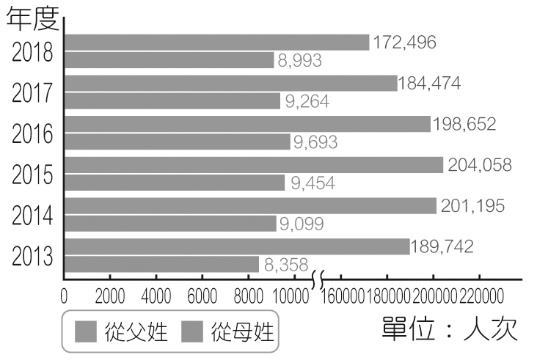 （　　）(49)	關於《民法》對於子女姓氏規範的修改，何種說明最為貼切？　(A)女權意識抬頭，產生訴求子女從母姓的主流氛圍　(B)國民愈來愈重視民主與法治，促使法律健全發展　(C)立委已透過法律修訂來改變國民的性別平等觀念　(D)社會漸重視性別平權，制度設計朝平等對待修改　（　　）(50)	對於圖中呈現的狀況，何種分析最為合理？　(A)即便制度設計改變，傳統觀念影響仍然甚鉅　(B)新生兒人口性別失衡，新增男性遠多於女性　(C)女權意識逐漸上漲，使男性感受危機而抵抗　(D)受到少子化衝擊，使性別意識趨於傳統保守　【SUPER講義】 解答 　(49)D(50)A　 解析 　(49)	(A)從題文中可知主流仍為從父姓　(B)原來即有法治，並非因為數次修法補足漏洞而健全化民主與法治　(D)從題文得知修法至今，仍無法扭轉從父姓或母姓的性別不平等之情形　(50)	(B)從題文或圖表中無法得出此一說法　(C)圖表可見從父姓遠高於從母姓，與傳統相同，故沒有此選項所敘之情形　(D)從圖表中無法判讀少子化與性別意識間的關聯　議題內容(A)隱私權人們在什麼情況下，網路上散布假消息的人必須對當事人負責(B)正確性任何人不能因個人條件不同，而在使用網路的機會上有任何不平等(C)所有權個人自行製作發表的文字與圖像，在什麼情況下可以被他人轉載使用(D)可近性人們在什麼情況下，可將他人或自己的個人資料透過網路分享給他人